NL 103Скамья для пресса регулируемая(инструкция по сборке)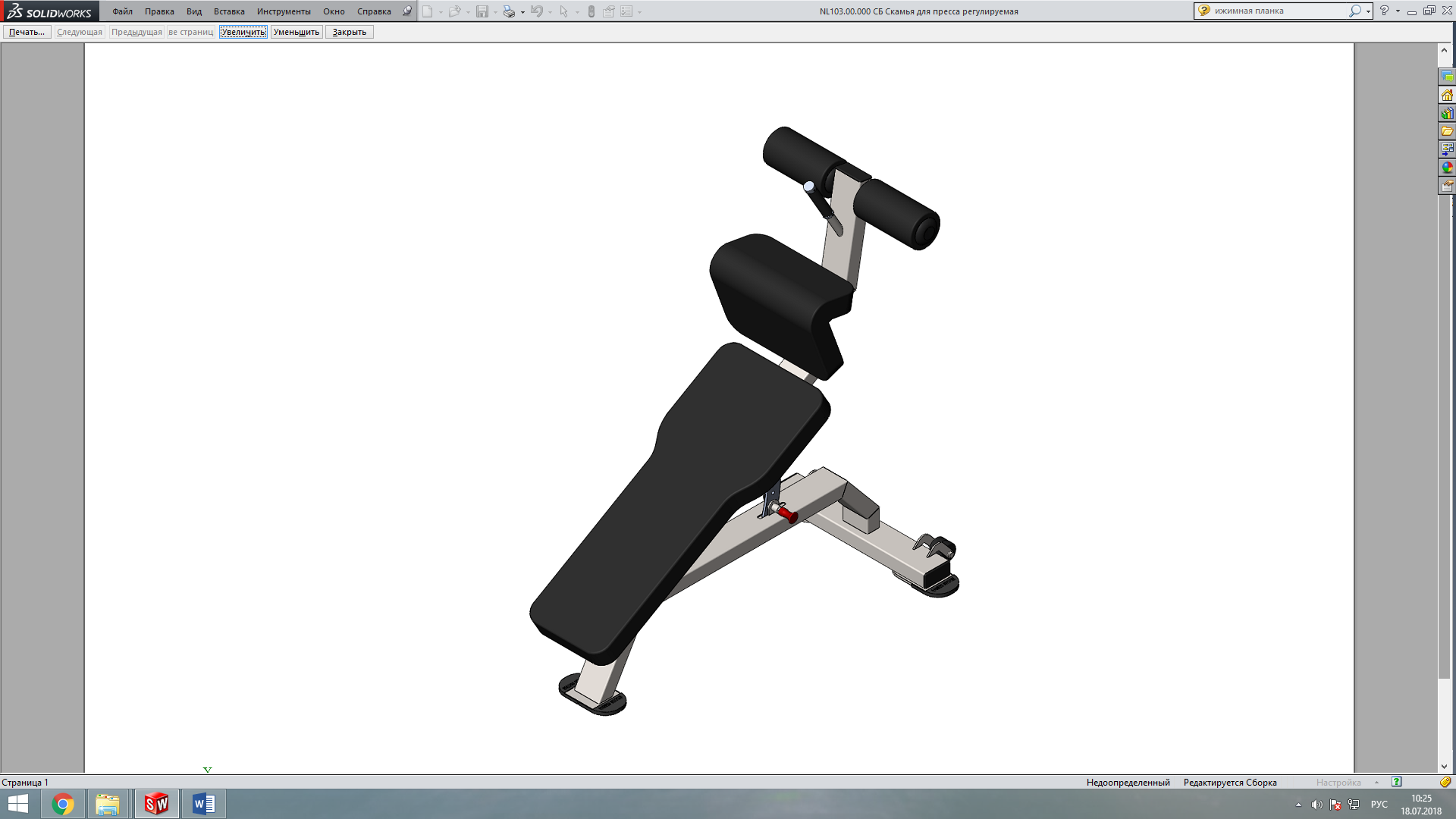 Комплект поставкиК раме (1) прикрутите лежак (3) и мягкий упор (2) комплектами крепежа: болт М10х70 (6); шайба D10 (7); болт М10х20 (4), шайба D10 (7), соответственно. Затем с обеих сторон наденьте внутренний наконечник валика (12), валик (9), внешний наконечник валика (11), прикрутите его комплектом крепежа: болт М10х50 (5); шайба D10 усиленная (8), затем во внешний наконечник (11) вставьте заглушку (10). (рис.1).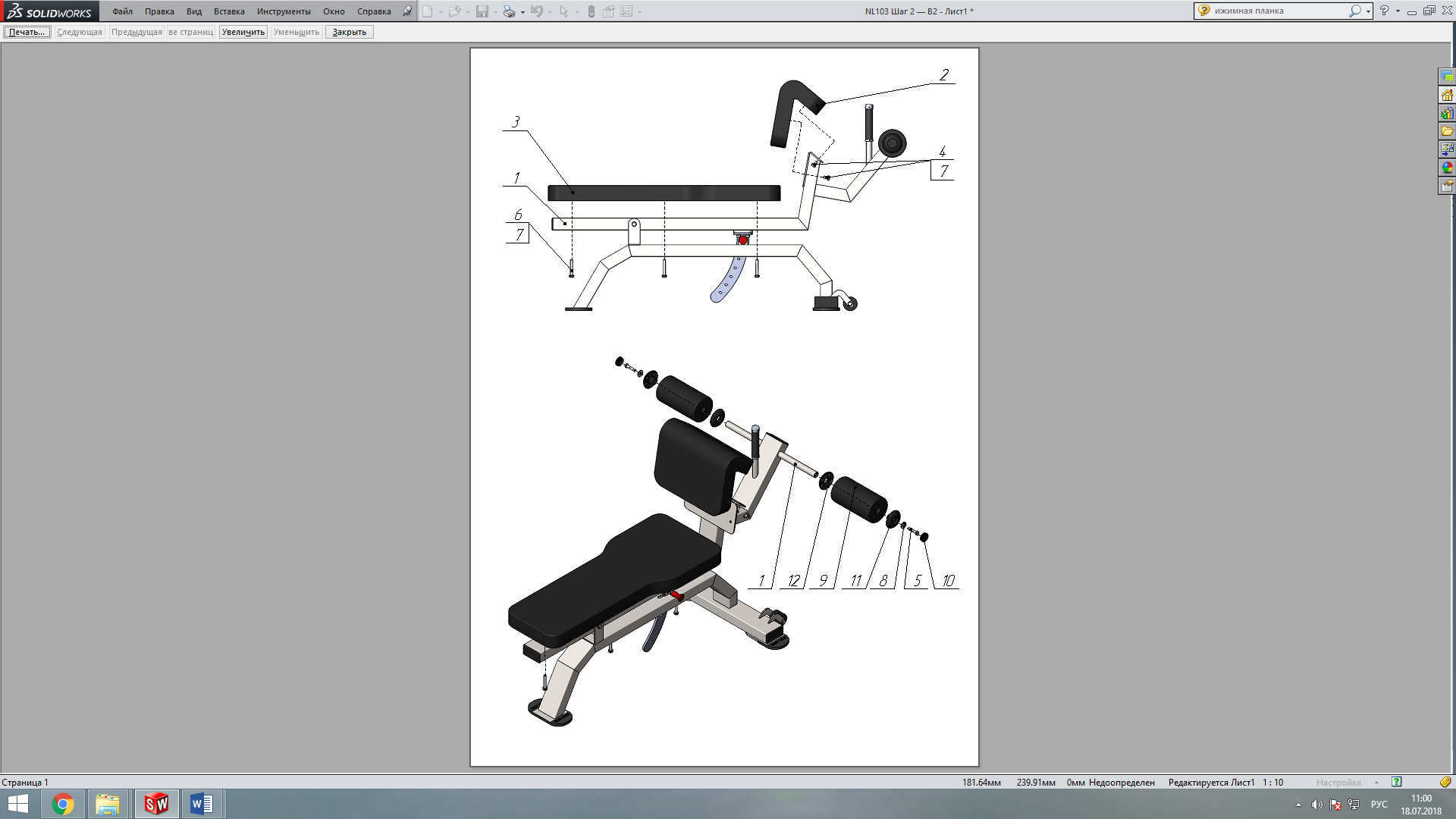 Рис.1Рама скамьи1 шт.Мягкий упор под ноги1 шт.Лежак1 шт.Болт М10х204 шт.Болт М10х502 шт.Болт М10х70 3 шт.Шайба D10 7 шт.Шайба D10 увеличенная2 шт.Валик2 шт.Заглушка наконечника валика2 шт.Наконечник для валика2 шт.Сквозной наконечник для валика2 шт.